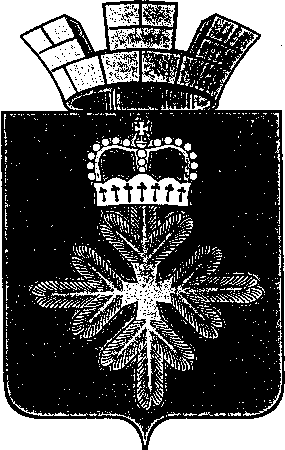 ПОСТАНОВЛЕНИЕАДМИНИСТРАЦИИ ГОРОДСКОГО ОКРУГА ПЕЛЫМОб утверждении Правил обращения с отходами на территории городского округа ПелымВ соответствии с Федеральными законами от 06.10.2003  № 131-ФЗ «Об общих принципах организации местного самоуправления в Российской Федерации», Федеральным законом  от 24.06.1998  № 89-ФЗ «Об отходах производства и потребления»,  Федеральным законом  от 30.03.1999  № 52-ФЗ «О санитарно-эпидемиологическом благополучии населения», Федеральным законом  от 10.01.2002  № 7-ФЗ «Об охране окружающей среды»,  статьей 16 Областного закона от 14.06.2005 г № 52-ОЗ «Об административных правонарушениях на территории Свердловской области», в целях соблюдения экологических, санитарных и противопожарных требований  в части обращения с отходами производства и потребления, администрация городского округа Пелым  ПОСТАНОВЛЯЕТ:1. Утвердить Правила обращения с отходами на территории городского округа Пелым (прилагаются).2. Настоящее постановление опубликовать в информационной газете «Пелымский вестник» и разместить на официальном сайте городского округа Пелым информационно-телекоммуникационной сети «Интернет».3. Контроль за исполнением настоящего постановления возложить на  заместителя главы администрации городского округа Пелым Т.Н. Баландину.Глава городского округа Пелым                                                               Ш.Т.АлиевПравила обращения с отходами на территории городского округа Пелым1. Общие положения 1. Правила обращения с отходами на территории городского округа Пелым (далее Правила) направлены на совершенствование системы управления и контроля в сфере обращения с отходами и соблюдение чистоты и порядка на территории городского округа Пелым.Настоящие Правила разработаны в соответствии с нормативными правовыми актами: - Федеральным законом от 24.06.1998 г. № 89-ФЗ «Об отходах производства и потребления»,- Федеральным законом от 30.03.1999г. №52-ФЗ «О санитарно-эпидемиологическом благополучии населения», - Федеральным законом от 10.01.2002 № 7-ФЗ «Об охране окружающей среды»,- Федеральным законом от 06.10.2003 № 131-ФЗ «Об общих принципах организации местного самоуправления в Российской Федерации» 2. Правила устанавливают  общий  порядок  по обращению с отходами (сбор, хранение, использование, транспортировку, утилизацию), а также порядок учета и движения отходов.3. Правила не регламентируют обращение с опасными отходами (радиоактивными, биологическими и т.п.), которое регулируется специальными нормативными документами.4. Правила обязательны для физических и юридических лиц всех организационно – правовых форм.Учреждения и организации всех форм собственности, лица, занимающиеся индивидуальной предпринимательской деятельностью обязаны: - соблюдать экологические, санитарные и иные требования, установленные законодательством Российской федерации в области охраны окружающей природной среды и здоровья человека; - соблюдать нормы образования (накопления) отходов и лимиты их размещения; - предоставлять необходимую информацию в области обращения с отходами; - не позднее, чем за один месяц до начала календарного года в установленном порядке заключать договоры с региональным оператором на вывоз и размещение отходов на специальный объект для размещения отходов. 2. Термины определенияОтходы производства и потребления (далее - отходы) - вещества или предметы, которые образованы в процессе производства, выполнения работ, оказания услуг или в процессе потребления, которые удаляются, предназначены для удаления или подлежат удалениюобращение с отходами - деятельность по сбору, накоплению, транспортированию, обработке, утилизации, обезвреживанию, размещению отходов; размещение отходов - хранение и захоронение отходов;хранение отходов - складирование отходов в специализированных объектах сроком более чем одиннадцать месяцев в целях утилизации, обезвреживания, захоронения; захоронение отходов - изоляция отходов, не подлежащих дальнейшей утилизации, в специальных хранилищах в целях предотвращения попадания вредных веществ в окружающую среду;утилизация отходов - использование отходов для производства товаров (продукции), выполнения работ, оказания услуг, включая повторное применение отходов, в том числе повторное применение отходов по прямому назначению (рециклинг), их возврат в производственный цикл после соответствующей подготовки (регенерация), а также извлечение полезных компонентов для их повторного применения (рекуперация);обезвреживание отходов - уменьшение массы отходов, изменение их состава, физических и химических свойств (включая сжигание и (или) обеззараживание на специализированных установках) в целях снижения негативного воздействия отходов на здоровье человека и окружающую среду;объекты размещения отходов - специально оборудованные сооружения, предназначенные для размещения отходов (полигон, шламохранилище, в том числе шламовый амбар, хвостохранилище, отвал горных пород и другое) и включающие в себя объекты хранения отходов и объекты захоронения отходов;трансграничное перемещение отходов - перемещение отходов с территории, находящейся под юрисдикцией одного государства, на территорию (через территорию), находящуюся под юрисдикцией другого государства, или в район, не находящийся под юрисдикцией какого-либо государства, при условии, что такое перемещение отходов затрагивает интересы не менее чем двух государств;лимит на размещение отходов - предельно допустимое количество отходов конкретного вида, которые разрешается размещать определенным способом на установленный срок в объектах размещения отходов с учетом экологической обстановки на данной территории;норматив образования отходов - установленное количество отходов конкретного вида при производстве единицы продукции;паспорт отходов - документ, удостоверяющий принадлежность отходов к отходам соответствующего вида и класса опасности, содержащий сведения об их составе;вид отходов - совокупность отходов, которые имеют общие признаки в соответствии с системой классификации отходов;лом и отходы цветных и (или) черных металлов - пришедшие в негодность или утратившие свои потребительские свойства изделия из цветных и (или) черных металлов и их сплавов, отходы, образовавшиеся в процессе производства изделий из цветных и (или) черных металлов и их сплавов, а также неисправимый брак, возникший в процессе производства указанных изделий;сбор отходов - прием отходов в целях их дальнейших обработки, утилизации, обезвреживания, размещения лицом, осуществляющим их обработку, утилизацию, обезвреживание, размещение;транспортирование отходов - перемещение отходов с помощью транспортных средств вне границ земельного участка, находящегося в собственности юридического лица или индивидуального предпринимателя либо предоставленного им на иных правах;накопление отходов - складирование отходов на срок не более чем одиннадцать месяцев в целях их дальнейших обработки, утилизации, обезвреживания, размещения;обработка отходов - предварительная подготовка отходов к дальнейшей утилизации, включая их сортировку, разборку, очистку;твердые коммунальные отходы - отходы, образующиеся в жилых помещениях в процессе потребления физическими лицами, а также товары, утратившие свои потребительские свойства в процессе их использования физическими лицами в жилых помещениях в целях удовлетворения личных и бытовых нужд. К твердым коммунальным отходам также относятся отходы, образующиеся в процессе деятельности юридических лиц, индивидуальных предпринимателей и подобные по составу отходам, образующимся в жилых помещениях в процессе потребления физическими лицами;норматив накопления твердых коммунальных отходов - среднее количество твердых коммунальных отходов, образующихся в единицу времени;объекты захоронения отходов - предоставленные в пользование в установленном порядке участки недр, подземные сооружения для захоронения отходов I - V классов опасности в соответствии с законодательством Российской Федерации о недрах;объекты хранения отходов - специально оборудованные сооружения, которые обустроены в соответствии с требованиями законодательства в области охраны окружающей среды и законодательства в области обеспечения санитарно-эпидемиологического благополучия населения и предназначены для долгосрочного складирования отходов в целях их последующих утилизации, обезвреживания, захоронения;объекты обезвреживания отходов - специально оборудованные сооружения, которые обустроены в соответствии с требованиями законодательства в области охраны окружающей среды и законодательства в области обеспечения санитарно-эпидемиологического благополучия населения и предназначены для обезвреживания отходов;оператор по обращению с твердыми коммунальными отходами - индивидуальный предприниматель или юридическое лицо, осуществляющие деятельность по сбору, транспортированию, обработке, утилизации, обезвреживанию, захоронению твердых коммунальных отходов;региональный оператор по обращению с твердыми коммунальными отходами (далее также - региональный оператор) - оператор по обращению с твердыми коммунальными отходами - юридическое лицо, которое обязано заключить договор на оказание услуг по обращению с твердыми коммунальными отходами с собственником твердых коммунальных отходов, которые образуются и места накопления которых находятся в зоне деятельности регионального оператора;группы однородных отходов - отходы, классифицированные по одному или нескольким признакам (происхождению, условиям образования, химическому и (или) компонентному составу, агрегатному состоянию и физической форме);отходы от использования товаров - отходы, образовавшиеся после утраты товарами, упаковкой товаров полностью или частично своих потребительских свойств.3. Требования к системе сбора, транспортировки и размещенияотходов производства и потребления Потребители осуществляют складирование твердых коммунальных отходов в местах сбора и накопления твердых коммунальных отходов, определенных договором на оказание услуг по обращению с твердыми коммунальными отходами, в соответствии со схемой обращения с отходами.В случае если в схеме обращения с отходами отсутствует информация о местах сбора и накопления твердых коммунальных отходов, региональный оператор направляет информацию о выявленных местах сбора и накопления твердых коммунальных отходов в орган исполнительной власти субъекта Российской Федерации, утвердивший схему обращения с отходами, для включения в нее сведений о местах сбора и накопления твердых коммунальных отходов.В соответствии с договором на оказание услуг по обращению с твердыми коммунальными отходами в местах сбора и накопления твердых коммунальных отходов складирование твердых коммунальных отходов осуществляется потребителями следующими способами:а) в контейнеры, бункеры, расположенные на контейнерных площадках;б) в пакеты или другие емкости, предоставленные региональным оператором.В соответствии с договором на оказание услуг по обращению с твердыми коммунальными отходами в местах сбора и накопления твердых коммунальных отходов складирование крупногабаритных отходов осуществляется потребителями следующими способами:а) в бункеры расположенные на контейнерных площадках;б) на специальных площадках для складирования крупногабаритных отходов.Вывоз крупногабаритных отходов обеспечивается в соответствии с законодательством Российской Федерации региональным оператором, в том числе по заявкам потребителей, либо самостоятельно потребителями путем доставки крупногабаритных отходов на площадку для их складирования. Места расположения таких площадок определяются в соответствии со схемами обращения с отходами и указываются в договоре на оказание услуг по обращению с твердыми коммунальными отходами.Региональный оператор несет ответственность за обращение с твердыми коммунальными отходами с момента погрузки таких отходов в мусоровоз в местах сбора и накопления твердых коммунальных отходов. При этом бремя содержания контейнерных площадок, специальных площадок для складирования крупногабаритных отходов и территории, прилегающей к месту погрузки твердых коммунальных отходов, расположенных на придомовой территории, входящей в состав общего имущества собственников помещений в многоквартирном доме, несут собственники помещений в многоквартирном доме.Бремя содержания контейнерных площадок, специальных площадок для складирования крупногабаритных отходов и территории, прилегающей к месту погрузки твердых коммунальных отходов, не входящих в состав общего имущества собственников помещений в многоквартирных домах, несут собственники земельного участка, на котором расположены такие площадки и территория.Лицо, ответственное за содержание контейнерных площадок, специальных площадок для складирования крупногабаритных отходов в соответствии с договором на оказание услуг по обращению с твердыми коммунальными отходами, обязано обеспечить на таких площадках размещение информации об обслуживаемых объектах потребителей и о собственнике площадок.В контейнерах запрещается складировать горящие, раскаленные или горячие отходы, крупногабаритные отходы, снег и лед, осветительные приборы и электрические лампы, содержащие ртуть, батареи и аккумуляторы, медицинские отходы, а также иные отходы, которые могут причинить вред жизни и здоровью лиц, осуществляющих погрузку (разгрузку) контейнеров, повредить контейнеры, мусоровозы или нарушить режим работы объектов по обработке, обезвреживанию, захоронению твердых коммунальных отходов.К транспортированию в рамках данных Правил запрещаются опасные вещества, отнесенные к опасным грузам в соответствии с Европейским соглашением о международной дорожной перевозке опасных грузов. Региональному оператору запрещается осуществлять сбор и транспортирование указанных опасных веществ (грузов) в составе или под видом твердых коммунальных отходов.Потребителям запрещается осуществлять складирование твердых коммунальных отходов в местах сбора и накопления твердых коммунальных отходов, не указанных в договоре на оказание услуг по обращению с твердыми коммунальными отходами.Потребителям запрещается складировать твердые коммунальные отходы вне контейнеров или в контейнеры, не предназначенные для таких видов отходов, за исключением случаев, установленных законодательством Российской Федерации.В случае обнаружения региональным оператором места складирования твердых коммунальных отходов, объем которых превышает 1 куб. метр, на земельном участке, не предназначенном для этих целей и не указанном в соглашении (далее - место несанкционированного размещения твердых коммунальных отходов), региональный оператор обязан в течение 5 рабочих дней:а) уведомить любым способом, позволяющим получить подтверждение доставки такого уведомления, собственника земельного участка, орган местного самоуправления и орган, осуществляющий государственный экологический надзор, об обнаружении места несанкционированного размещения твердых коммунальных отходов;б) уведомить любым способом, позволяющим получить подтверждение доставки такого уведомления, собственника земельного участка о необходимости ликвидации места несанкционированного размещения твердых коммунальных отходов в течение 30 дней после получения уведомления и направить ему проект договора на оказание услуг по ликвидации выявленного места несанкционированного размещения твердых коммунальных отходов.Если собственник земельного участка в течение 30 дней со дня получения уведомления регионального оператора не обеспечил ликвидацию места несанкционированного размещения твердых коммунальных отходов самостоятельно и не заключил договор с региональным оператором на оказание услуг по ликвидации выявленного места несанкционированного размещения твердых коммунальных отходов, региональный оператор в течение 30 дней после отправления уведомления собственнику земельного участка ликвидирует место несанкционированного размещения твердых коммунальных отходов. В этом случае региональный оператор вправе обратиться в суд с требованием о взыскании понесенных расходов.Собственник земельного участка обязан самостоятельно обеспечить ликвидацию места несанкционированного размещения твердых коммунальных отходов или заключить договор на оказание услуг по ликвидации выявленного места несанкционированного размещения твердых коммунальных отходов с региональным оператором.Запрещается организовывать места сбора отходов от использования потребительских товаров и упаковки, утративших свои потребительские свойства, входящих в состав твердых коммунальных отходов, на контейнерных площадках и специальных площадках для складирования крупногабаритных отходов без письменного согласия регионального оператора.Сбор отходов от использования потребительских товаров и упаковки, утративших свои потребительские свойства, входящих в состав твердых коммунальных отходов, может осуществляться путем организации стационарных и мобильных пунктов приема отходов, в том числе через автоматические устройства для приема отходов.При транспортировании твердых коммунальных отходов запрещается их уплотнение сверх предельно допустимого значения уплотнения, установленного договором на оказание услуг по сбору и транспортировке4. Порядок передачи отходов производства и потребления.Твёрдые коммунальные отходы (ТКО):1) При временном хранении отходов в дворовых сборниках должна быть исключена возможность их загнивания и разложения. Поэтому срок хранения в холодное время года (при температуре -5 град. и ниже) должен быть не более трех суток, в теплое время (при плюсовой температуре - свыше +5 град.) не более одних суток (ежедневный вывоз); 3) Площадки для установки контейнеров должны быть удалены от жилых домов, детских учреждений, спортивных площадок и от мест отдыха населения на расстояние  не менее , но не более . Размер площадок должен быть рассчитан на установку необходимого числа контейнеров, но не более 5. Контейнеры устанавливаются на площадке с твёрдым водонепроницаемым покрытием, выполненным, преимущественно из асфальта или бетона, с уклоном в сторону проезжей части, удобным подъездом для спецавтотранспорта и огораживаются с трёх сторон ограждениями высотой 1-. Покраска контейнеров производится по мере необходимости, но не реже 1 раза в год.4) Размещение мест временного хранения отходов, особенно на жилой территории, необходимо согласовать с отделом по управлению имуществом, строительству,  жилищно-коммунальному хозяйству, землеустройству, энергетики  администрации городского округа Пелым, а также с территориальным отделением Управления Роспотребнадзора по Свердловской области;5) на территории частных домовладений места расположения мусоросборников, дворовых туалетов и помойных ям должны определяться самими домовладельцами, разрыв может быть сокращен до 8 - ;6) металлические сборники отходов в летний период необходимо промывать                   (при "несменяемой" системе - не реже одного раза в 10 дней, "сменяемой" - после             опорожнения), деревянные сборники - дезинфицировать (после каждого опорожнения);7) удаление негабаритных отходов из домовладений следует производить по мере их накопления, но не реже одного раза в неделю;8) запрещается устанавливать контейнеры и бункеры-накопители на проезжей части дорог, тротуарах, газонах и в проходных арках домов;9) контейнерные площадки и места установки бункеров-накопителей содержатся в чистоте и порядке балансодержателями зданий и территорий. Контейнеры, бункеры-накопители должны находиться в технически исправном состоянии, быть окрашены и иметь маркировку с указанием реквизитов владельца и мусоровывозящей организации, графика вывоза мусора;10) в случае переполнения контейнеров, бункеров-накопителей, загрязнения контейнерных площадок и прилегающих территорий отходами по вине организации, осуществляющей удаление (вывоз) отходов, ответственность за уборку территории и контейнерной площадки от мусора возлагается на данную организацию;11) не допускается:- переполнение контейнеров (более чем  2/3 объема), бункеров-накопителей и урн бытовыми отходами и другим мусором;- загрязнение территорий, прилегающих к местам временного хранения отходов,  бытовым и иным мусором;- нарушение сроков вывоза отходов из мест временного хранения отходов;- сжигание отходов в контейнерах, бункерах-накопителях, урнах и других мусоросборниках;- сжигание в контейнерах травы, листвы, ветвей деревьев и кустарников и других  остатков растительности. Жидкие бытовые отходы (ЖБО):1) для сбора жидких отходов в неканализованных домовладениях устраиваются  дворовые помойницы, которые должны иметь водонепроницаемый выгреб и наземную часть с крышкой и решеткой для отделения твердых фракций. Для удобства очистки решетки передняя стенка помойницы должна быть съемной или открывающейся. При наличии дворовых уборных выгреб может быть общим;2) дворовые уборные должны быть удалены от жилых зданий, детских учреждений, школ, площадок для игр детей и отдыха населения на расстояние не менее 20 и не более ;3) на территории частных домовладений расстояние от дворовых уборных до домовладений определяется самими домовладельцами и может быть сокращено до 8 - ;4) в условиях децентрализованного водоснабжения дворовые уборные должны быть удалены от колодцев и каптажей родников на расстояние не менее ;5) дворовая уборная должна иметь надземную часть и выгреб. Надземные помещения сооружают из плотно пригнанных материалов (досок, кирпичей, блоков и т.д.).  Выгреб должен быть водонепроницаемым, объем которого рассчитывают исходя из  численности населения, пользующегося уборной. Глубина выгреба зависит от уровня грунтовых вод, но не должна быть более . Не допускается наполнение выгреба нечистотами выше, чем до  от поверхности земли;6)  выгреб следует очищать по мере его заполнения, но не реже одного раза в полгода.7) Помещения дворовых уборных должны содержаться в чистоте. Уборку их следует производить ежедневно. Не реже одного раза в неделю помещение необходимо промывать горячей водой с дезинфицирующими средствами.Биологические отходы:1) владельцы животных, в срок не более суток с момента гибели животного,               обнаружения абортированного или мертворожденного плода, обязаны известить об этом ветеринарного специалиста, который на месте, по результатам осмотра, определяет порядок утилизации или уничтожения биологических отходов;2) обязанность по доставке биологических отходов для переработки или захоронения (сжигания) возлагается на владельца (руководителя фермерского, личного, подсобного хозяйства).3) запрещается сброс биологических отходов в водоемы, реки и болота;4) запрещается сброс биологических отходов в бытовые мусорные контейнеры и  вывоз их на свалки, и полигоны для захоронения.Строительный мусор (бой кирпича, бетона, штукатурки, плитки, кирпичная и цементная крошка и т.п.):1) не допускается захламление придомовой территории строительным мусором  после производства ремонтных работ в квартирах.Отработанные ртутьсодержащие приборы население, предприятия и организации сдают предприятиям, имеющим лицензию на данный вид деятельности.Твёрдые отходы лечебно-профилактических учреждений (ЛПУ) уничтожаются в соответствии с правилами сбора, хранения и удаления отходов ЛПУ.5. Требования в области обращения с отходами при архитектурно-строительном проектировании, строительстве, реконструкции, капитальном ремонте зданий, сооружений и иных объектов  При архитектурно-строительном проектировании, строительстве, реконструкции, капитальном ремонте зданий, сооружений и иных объектов, в процессе эксплуатации которых образуются отходы, индивидуальные предприниматели, юридические лица обязаны соблюдать федеральные нормы и правила и иные требования в области обращения с отходами.При архитектурно-строительном проектировании, строительстве, реконструкции, капитальном ремонте зданий, сооружений и иных объектов, в процессе эксплуатации которых образуются отходы, необходимо предусматривать места (площадки) накопления таких отходов в соответствии с установленными федеральными нормами и правилами и иными требованиями в области обращения с отходами.Запрещается ввод в эксплуатацию зданий, сооружений и иных объектов, которые связаны с обращением с отходами и не оснащены техническими средствами и технологиями обезвреживания и безопасного размещения отходов.Юридические лица и индивидуальные предприниматели при эксплуатации зданий, сооружений и иных объектов, связанной с обращением с отходами, обязаны:соблюдать федеральные нормы и правила и иные требования в области обращения с отходами.Запрещается ввод в эксплуатацию зданий, сооружений и иных объектов, которые связаны с обращением с отходами и не оснащены техническими средствами и технологиями обезвреживания и безопасного размещения отходов.Запрещается сжигание отходов.Запрещается захоронение отходов в границах населенных пунктов, лесопарковых, курортных, лечебно-оздоровительных, рекреационных зон, а также водоохранных зон, на водосборных площадях подземных водных объектов, которые используются в целях питьевого и хозяйственно-бытового водоснабжения. Захоронение отходов, в состав которых входят полезные компоненты, подлежащие утилизации, запрещается. Перечень видов отходов, в состав которых входят полезные компоненты, захоронение которых запрещается, устанавливается Правительством Российской Федерации.Собственники объектов размещения отходов, а также лица, во владении или в пользовании которых находятся объекты размещения отходов, после окончания эксплуатации данных объектов обязаны проводить контроль за их состоянием и воздействием на окружающую среду и работы по восстановлению нарушенных земель в порядке, установленном законодательством Российской Федерации.Владельцы, пользователи, арендаторы, собственники земельных участков в чем ведении находятся земельные участки на данный момент не закреплённые за юридическими лицами или физическими лицами обязаны не допускать несанкционированного размещения на их территории, а в случае наличия на них бесхозных отходов обязаны принимать меры к размещению и обезвреживаю отходов в соответствии с действующим законодательством.Собственники твердых коммунальных отходов обязаны заключать договор на оказание услуг по обращению с твердыми коммунальными отходами с региональным оператором, в зоне деятельности которого образуются твердые коммунальные отходы и находятся места их накопления.Юридические лица, в результате деятельности которых образуются твердые коммунальные отходы, вправе отказаться от заключения договора с региональным оператором в случае наличия в их собственности или на ином законном основании объекта размещения отходов, расположенного в границах земельного участка, на территории которого образуются такие твердые коммунальные отходы, или на смежном земельном участке по отношению к земельному участку, на территории которого образуются такие твердые коммунальные отходы.6. Требование к местам (площадкам) накопления отходовНакопление отходов допускается только в местах (на площадках) накопления отходов, соответствующих требованиям законодательства в области санитарно-эпидемиологического благополучия населения и иного законодательства Российской Федерации.Накопление отходов может осуществляться путем их раздельного складирования по видам отходов, группам отходов, группам однородных отходов (раздельное накопление).Места (площадки) накопления твердых коммунальных отходов должны соответствовать требованиям законодательства Российской Федерации, правилам благоустройства городского округа Пелым.Администрация городского округа Пелым определяет схему размещения мест (площадок) накопления твердых коммунальных отходов и осуществляет ведение реестра мест (площадок) накопления твердых коммунальных отходов в соответствии с правилами, утвержденными Правительством Российской Федерации. Правила обустройства мест (площадок) накопления твердых коммунальных отходов и правила ведения их реестра включают в себя порядок создания мест (площадок) накопления твердых коммунальных отходов, правила формирования и ведения реестра мест (площадок) накопления твердых коммунальных отходов, требования к содержанию реестра мест (площадок) накопления твердых коммунальных отходов.абзац 4  вступает в силу с 01.01.2019.Реестр мест (площадок) накопления твердых коммунальных отходов должен включать в себя:данные о нахождении мест (площадок) накопления твердых коммунальных отходов;данные о технических характеристиках мест (площадок) накопления твердых коммунальных отходов;данные о собственниках мест (площадок) накопления твердых коммунальных отходов;данные об источниках образования твердых коммунальных отходов, которые складируются в местах (на площадках) накопления твердых коммунальных отходов.абзац 5  вступает в силу с 01.01.2019.Владельцы индивидуальных домов, балансодержатели жилых и административных строений, объектов социальной сферы обязаны заключать договоры с региональным оператором на вывоз и /или захоронение отходов и ассенизационные услуги.На территории частных домовладений места расположения мусоросборников, дворовых туалетов и выгребных ям определяются самими домовладельцами. Места установки контейнеров в секторах индивидуальной застройки на территории общего пользования определяются администрацией городского округа Пелым и согласовываются с Территориальным отделом Управления Роспотребнадзора по Свердловской области.  Ответственность за организацию сбора и своевременного удаления отходов с контейнерных площадок и надлежащее их санитарное состояние несет балансодержатель объекта. 7. Требования к обращению с отходами I - V классов опасностиИндивидуальные предприниматели, юридические лица, в процессе деятельности которых образуются отходы I - V классов опасности, обязаны осуществить отнесение соответствующих отходов к конкретному классу опасности для подтверждения такого отнесения в порядке, установленном уполномоченным Правительством Российской Федерации федеральным органом исполнительной власти. Подтверждение отнесения отходов I - V классов опасности к конкретному классу опасности осуществляется уполномоченным Правительством Российской Федерации федеральным органом исполнительной власти.На основании данных о составе отходов, оценки степени их негативного воздействия на окружающую среду составляется паспорт отходов I - IV классов опасности. Порядок паспортизации отходов и типовые формы паспортов отходов устанавливаются уполномоченным Правительством Российской Федерации федеральным органом исполнительной власти. Определение данных о составе и свойствах отходов, включаемых в паспорт отходов, должно осуществляться с соблюдением установленных законодательством Российской Федерации об обеспечении единства измерений требований к измерениям, средствам измерений.При обращении с группами однородных отходов I - V классов опасности должны соблюдаться требования, установленные федеральным органом исполнительной власти, осуществляющим государственное регулирование в области охраны окружающей среды.8. Требования к лицам, которые допущены к сбору, транспортированию, обработке, утилизации, обезвреживанию, размещению отходов I - IV классов опасностиЛица, которые допущены к сбору, транспортированию, обработке, утилизации, обезвреживанию, размещению отходов I - IV классов опасности, обязаны иметь документы о квалификации, выданные по результатам прохождения профессионального обучения или получения дополнительного профессионального образования, необходимых для работы с отходами I - IV классов опасности.Ответственность за допуск работников к работе с отходами I - IV класса опасности несет соответствующее должностное лицо организации.Профессиональное обучение и дополнительное профессиональное образование лиц, которые допущены к сбору, транспортированию, обработке, утилизации, обезвреживанию, размещению отходов I - IV классов опасности, осуществляются в соответствии с законодательством об образовании.от 29.05.2018 № 189п. ПелымУТВЕРЖДЕНЫпостановлением администрациигородского округа Пелымот 29.05.2018 № 189